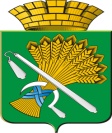 АДМИНИСТРАЦИЯ  КАМЫШЛОВСКОГО  ГОРОДСКОГО ОКРУГАФИНАНСОВОЕ УПРАВЛЕНИЕ АДМИНИСТРАЦИИ КАМЫШЛОВСКОГО ГОРОДСКОГО ОКРУГА  ПРИКАЗот  23 июня 2017  г.                                                                                                         № 42-ОО Комиссии финансового управления администрации Камышловского городского округа по рассмотрению жалобы на действия (бездействие) заказчика, уполномоченного органа, уполномоченного учреждения, специализированнойорганизации, комиссии по осуществлению закупок, ее членов,должностного лица контрактной службы, контрактного управляющего при определении поставщиков (подрядчиков, исполнителей) для обеспечения муниципальных нуждВ соответствии с главой 6 Федерального закона от 05 апреля 2013 года № 44-ФЗ «О контрактной системе в сфере закупок товаров, работ, услуг для обеспечения государственных и муниципальных нужд» приказываю:1. Создать Комиссию финансового управления администрации Камышловского городского округа по рассмотрению жалобы на действия (бездействие) заказчика, уполномоченного органа, уполномоченного учреждения, специализированной организации, комиссии по осуществлению закупок, ее членов, должностного лица контрактной службы, контрактного управляющего при определении поставщиков (подрядчиков, исполнителей) для обеспечения муниципальных нужд.2. Утвердить состав Комиссии финансового управления администрации Камышловского городского округа по рассмотрению жалобы на действия (бездействие) заказчика, уполномоченного органа, уполномоченного учреждения, специализированной организации, комиссии по осуществлению закупок, ее членов, должностного лица контрактной службы, контрактного управляющего при определении поставщиков (подрядчиков, исполнителей) для обеспечения муниципальных нужд (далее - Комиссия) (прилагается).3. Возложить на Комиссию полномочие по рассмотрению жалоб на действия (бездействие) заказчика, уполномоченного органа, уполномоченного учреждения, специализированной организации, комиссии по осуществлению закупок, ее членов, должностного лица контрактной службы, контрактного управляющего при определении поставщиков (подрядчиков, исполнителей) для обеспечения муниципальных нужд.4. Контроль за исполнением настоящего Приказа оставляю за собой.Начальник финансового управления администрацииКамышловского городского округа                                             А.Г.Солдатов                                                                                                  К Приказу                                                                           финансового управления                                                                           администрации Камышловского                                                                           городского округа                                                                           от 23 июня 2017 г. № 42-ОСОСТАВКомиссии финансового управления администрации Камышловского городского округапо рассмотрению жалобы на действия (бездействие) заказчика, уполномоченного органа, уполномоченного учреждения, специализированнойорганизации, комиссии по осуществлению закупок, ее членов,должностного лица контрактной службы, контрактного управляющего при определении поставщиков (подрядчиков, исполнителей) для обеспечения муниципальных нужд1.СолдатовАлександр Григорьевич-Начальник, председатель Комиссии2.ПульниковДмитрий Александрович-Заместитель начальника, заместитель председателя Комиссии (в отсутствии председателя Комиссии, выполняет его функции)Члены комиссии:  3.   Ельшина Елена           -   Главный специалист отдела контроля,         Витальевна                      секретарь Комиссии Члены комиссии:  3.   Ельшина Елена           -   Главный специалист отдела контроля,         Витальевна                      секретарь Комиссии Члены комиссии:  3.   Ельшина Елена           -   Главный специалист отдела контроля,         Витальевна                      секретарь Комиссии Члены комиссии:  3.   Ельшина Елена           -   Главный специалист отдела контроля,         Витальевна                      секретарь Комиссии 4.Михайлова Яна Владимировна-Начальник отдела контроля (в отсутствии секретаря Комиссии, выполняет его функции)5.Чухломина Наталья Анатольевна-Начальник бюджетного отдела 6.Сирина Оксана Владимировна-Главный специалист отдела учета и контроля 7.Дерипаска Ольга Викторовна-Ведущий специалист отдела учета и контроля